Балансир №8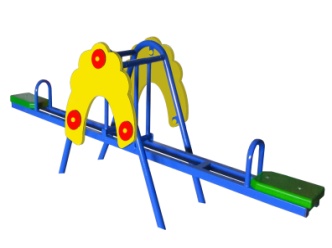 Балансир №8Высота  (мм.) 750Балансир №8Длина  (мм.)2500Балансир №8Ширина  (мм.)500Балансир №8Применяемые материалыПрименяемые материалыБалансир №8Конструктивные особенностибалансир состоит из:- металлического каркаса (профильной трубы сечением 40х40мм. мм и толщиной стеки 2мм).- двух сидений из бруса естественной влажности (толщиной 40мм);- основания балансира изготовлено из металлической круглой трубы диаметром 42мм и толщенной стенки 3.2мм.-крепления каркаса с основанием балансира крепятся при помощи втулок.-декоративная фанерная накладка из ламинированной фанеры марки ФОФ толщенной 18мм .Все фанерные  элементы  имеют скруглённые кромки.Балансир №8ЗаглушкиПластиковые, разных цветов, на местах резьбовых соединений. Балансир №8МатериалыКлееный деревянный брус должн быть выполнены из сосновой древесины, подвергнуты специальной обработке и сушке до мебельной влажности 7-10%, тщательно отшлифованы  со всех сторон и покрашены в заводских условиях акриловой краской..Влагостойкая фанера должна быть  марки ФСФ сорт не ниже 2/2, все углы фанеры должны быть закругленными, радиус не менее 20мм, ГОСТ Р 52169-2012 и окрашенна акриловой  краской, специально предназначенной для применения на детских площадках, стойкой к сложным погодным условиям, истиранию, устойчивой к воздействию ультрафиолета и влаги. Металл покрашен полимерной- порошковой краской. Все метизы оцинкованы